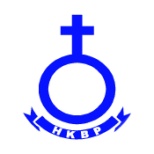 HKBP YogyakartaACARA IBADAHPukul 09:00  Bahasa BatakMINGGU XVIII TRINITATIS, 3 Oktober 202100	TANGIANG NA HOHOM  BE 811
01	BE 565:1-3                           
LAS ROHANGKU LAO MAMUJI1Las rohangku lao mamuji, Debata Parholong i.Songon bunga na mangerbang, di na binsar ari i.Arsak, dosa, haporsuhon, mago dibaen asiMi.Las ni roha na manongtong lehon di au Tuhanki.2Sude jadijadianMu, laut, tano, langit i.Angka bintang dohot bulan, nang mata ni ari i.Hauma, ladang, nang harangan, rura dohot dolok i.Saluhut na mangendehon sangap di Tuhanta i....Berdiri di ayat 3...3Debata parholong roha na manesa dosangki.Ndang tarbaen so las rohangku lao mamuji asiMi.Sai ajari sude hami mangulahon holong i.Asa gok las rohanami dibagasan Tuhan i.02	Votum-Introitus-Martangiang: 03	BE 443:1+3            
1Dung Tuhan Jesus nampuna au, songgop dameNa, biarhu lao,Taripar gogo ngoluna i, nasa dosangku naung sae do i.Tabaritahon holongNa i, di dia Tuhan, tudoshon i?Tuk manumpahi, tarlobi da? Sasada Jesus pinuji ma!3Hibul ma ahu, Jesus di Ho, sonang rohangku, tarapul do.Mian di au ma baen hataMi, paima das au tu lambungMiTabaritahon holongNa i, di dia Tuhan, tudoshon i?Tuk manumpahi, tarlobi da? Sasada Jesus pinuji ma!04	PATIK: I– IV05	BE 675:1-2HAMU SUDE NA SORAT I1Hamu sude na sorat i binaen ni dosa i,hatop ma ro tu Jesus i, sonang ho baenon nii.Sai porsea ma tu Jesus Sipalua i.Molo pos roham di Jesus dame rohami....Jongjong di ayat 2...2Mudar ni Tuhan Jesus i mamuri dosami.Ias tutu ho baenon nii, sonang ma rohami.Sai porsea ma d.u.06	MANOPOTI DOSA: 07	BE 438:1-2
	BETA SAI TAENDEHON MA1Beta, sai taendehon ma Tuhanta Jesus i.Hosana diusehon do mangkophop jolma i.Mudar ni Tuhan i do hangoluanki.Tung dame jala las do rohangki.Tung mudar ni Tuhanhu do mamuri rohangki,Marolop tondingki marningotAsiMi, o hatuaon i, na so boi salpui!Humophop au do mate Tuhanki.2Goar na asing ndang adong na doshon goar ni TuhanhuJesus Kristus, dipamalum rohangki.O ho na marsak i, sai ro tu Tuhanmi.Nang ho boi malum dibaen Jesus i.Tung mudar ni Tuhanhu do mamuri rohangki,Marolop tondingki marningotAsiMi, o hatuaon i, na so boi salpui!Humophop au do mate Tuhanki.08	EPISTEL: Ester 9 : 15-19
	9:15 Nang di ari sampulu opat, bulan Adar marpungupungu do halak Jahudi, angka na di Susan, jala dibunui di Susan tolu ratus halak; alai ndang dais tangannasida anggo tu ugasannasida i.9:16 Alai anggo pasipasi ni halak Jahudi, angka na di luat ni rajai marpungupungu do pangoluhon hosanasida i, gabe marhasonangan maradophon musunasida i, jala dibunui halak na mangkagigihon nasida pitupulu lima ribu halak; alai ndang dais tangannasida anggo tu ugasannasida i.9:17 I ma na masa di ari sampulu tolu, bulan Adar, gabe marhasonangan nasida di ari sampulu opat bulan i, gabe dibahen nasida ma i ari panggalangan dohot las ni roha.9:18 Alai anggo halak Jahudi, angka na di Susan marpungu do di ari sampulu tolu dohot sampulu opat, jala marhasonangan di ari sampulu lima bulan i, jala dibahen ma i ari panggalangan dohot las ni roha.9:19 Dibahen i anggo halak Jahudi, angka na maringan di angka huta pagaran, ari sampulu opat bulan Adar dibahen nasida, ari las ni roha, panggalangon dohot ari raya, laos masipiringan nasida disi ganup tu alealena.09	BE 194:1+3-4AUT SO ASI ROHAM1Aut so asi rohaM, aut so godang basaM, tu dia au?Alai dibaen basaM, dohot asi rohaM, tu surgo au3Anggiat ma holong, rohangku sai tongtong, burju tu HoSai dongananMu au, manang tu dia lao, sonang tutu...Jongjong di ayat 4...4Disuru AnakMi, tu au TondiNa i, na sian HoManogu tondingki, tu hasonangan i, pinuji Ho10	MANGHATINDANGHON HAPORSEAON11	KOOR/VG : 12	TINGTING:13	BE 467:1+3ASI NI ROHAM HUPUJI1Asi ni rohaM hupuji ala Ho manobus au.Dipaias Ho rohangku, gabe soranganMu au.IngananMu rohanami, TondiMi manggohi i.Pangke dohot ngolunami gabe ulaulaMi.3Naeng huhatindanghon hami, hagogoonMi tongtong,Paluahon na mardosa, nang parjahat na bolong.IngananMu rohanami, TondiMi manggohi i.Pangke dohot ngolunami gabe ulaulaMi.14	JAMITA: Heber 2 : 1-42:1 Dibahen i, naeng ma muba gomosta, maniop hata naung tabege i, unang tung dibaorhon hita.2:2 Ai gari hata na hinatahon ni angka surusuruan i, gari hot do, jala nasa pangalaosion dohot hatoison mangalap pamaloson na hombar.2:3 Tagamon ma adong dapot haporusanta, molo tatoishon haluaon na sai godang i? Pola do Tuhan i mangkatahonsa di mulana i, jala momos dipasahat angka na umbegesa tu hita!2:4 Ai dohot do Debata mangkatindangkon marhitehite angka tanda dohot halongangan dohot ragam ni pambahenan hagogoon, nang marhitehite Tondi Parbadia, na sinagihonna guru lomo ni rohana.15 	Ayat Pelean: Ibrani/Heber/Hebrew 13:16 TEVAlai unang ma lupa hamu mambahen na  denggan dohot mangulahon asi ni roha; ai dihalomohon Debata do angka pelean sisongon i. 16	BE 417:1---    (Persembahan)                            
RADE SITUTU HALUAON1Rade situtu haluaon, na naeng tangkuponmu antong.Rade nang di ho hatuaon, sihalashononmu tongtong.Bernit do ditaon Tuhanmu pasaehon dosam sasude.Tung unang paujat Ibana, sai jangkon pangkophopNa i.2Patedek sude hahurangan, topoti sandok dosami,Pangido: Sai sesa o Tuhan, sude pangalaosionki.Datdati, sai saut botoonmu naung sesa dosam sasude;Mardame dagingmu nang tondi, maniop tongtong Tuhan i.3PangkophopNa i parangehon, pasangap Tuhanmu antong.Ibana buas mangalehon tu ho, hasonangan tongtong.Sandok sian holso malua, nang sian biarmu sude,Sonang nama ho na martua, mangkirim tongtong surgo i.   17	PANUTUP: Tangiang dohot Pasupasu